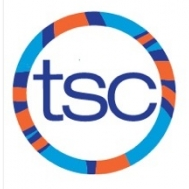 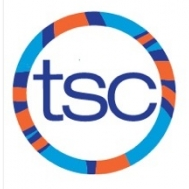 SUNDAYMONDAYTUESDAYWEDNESDAYTHURSDAYFRIDAYSATURDAY15:30-7:30amUT 4:30-6:15pm Jarvis 25:00-7:00pm Riverdale34:30-6:30pm Harbord 4 5:30-7:30am UT Youth Cup 5Mississauga Open Youth Cup  6Mississauga Open Youth Cup7Mississauga Open Youth Cup 8am OFF  4:30-6:15pm Jarvis 95:00-7:00pm Riverdale104:30-6:30pm Harbord 119:15-10:00am UT10:30am Depart for Montreal Non CAMO 5:00-7:00pm Riverdale12CAMO Non CAMO 5:00-7:00pm UT 13CAMONon CAMO 6:00-8:00am UT 14CAMO15am/pm OFF  16 5:00-7:00pm Riverdale174:30-6:30pm Harbord 185:30-7:30am UT 19Winter Holiday No Swim Practice  20Winter Holiday No Swim Practice  21Winter Holiday No Swim Practice  22Winter Holiday No Swim Practice  23Winter Holiday No Swim Practice  24Winter Holiday No Swim Practice  25Winter Holiday No Swim Practice  26Winter Holiday No Swim Practice  276:00-8:30am UT 28 6:00-8:30amUT2910:00am-12:30pm UT  3010:00am-12:30pm UT 316:00-8:30am UT